ANEXO DA RESOLUÇÃO 04/2019FORMULÁRIO DO RELATÓRIO DE ATIVIDADES* Incluir as atividades desenvolvidas pelo responsável pelo Estágio de Docência no PPGA em conjunto com o professor da disciplina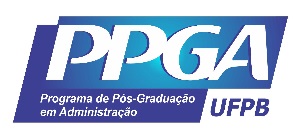 UNIVERSIDADE FEDERAL DA PARAÍBA – UFPB CENTRO DE CIÊNCIAS SOCIAIS APLICADAS – CCSAPROGRAMA DE PÓS-GRADUAÇÃO EM ADMINISTRAÇÃO – PPGADADOS DO DISCENTEDADOS DO DISCENTEEstudante:Matrícula no PPGA:Turma:Orientador(a):Bolsista: (   ) Sim               (   ) NãoCaso sim, indicar a agência:DADOS DA DISCIPLINA DE VÍNCULO NA GRADUAÇÃODADOS DA DISCIPLINA DE VÍNCULO NA GRADUAÇÃONome:Curso:Professor(a):Período de realização:RELATO DE RESULTADOSSíntese das atividades desenvolvidas*Síntese de competências adquiridas mediante observação da prática docenteRelato de competências adquiridas mediante exercício efetivo da atividade docenteRelato de competências adquiridas mediante estudos dirigidosComentários adicionaisPARECER DO PROFESSOR DA DISCIPLINA DA GRADUAÇÃONota sugerida: _________PARECER DO RESPONSÁVEL PELO ESTÁGIO DE DOCÊNCIA NO PPGANota sugerida: _________ASSINATURASAluno(a) estagiário(a): Professor(a) da disciplina de vínculo do Estágio: Professor(a) orientador(a): Responsável pelo Estágio de Docência no PPGA: